Dépôt de la demande : 	1 mois avant la date prévue de la rencontreDocuments à fournir :	Demande d’autorisation				Autorisation de la ou les Fédérations Etrangères	Liste nominative des joueurs et dirigeants participant à la rencontre (nom, prénom, date de naissance, numéro de licence)Club demandeur :	Catégories d’âges concernées 	M6 		M8 			M10 	(cliquez sur la case correspondante)		M12 			M14 	Date et heure de la rencontre :Nom et adresse du stade :Clubs étrangers :	Date de la demande :Nom et qualité demandeur :Signature : 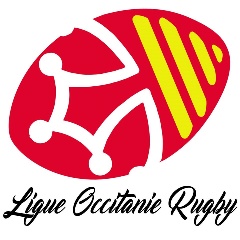 DEMANDE D’AUTORISATIONRENCONTRE INTERNATIONALE